Lista de Figuras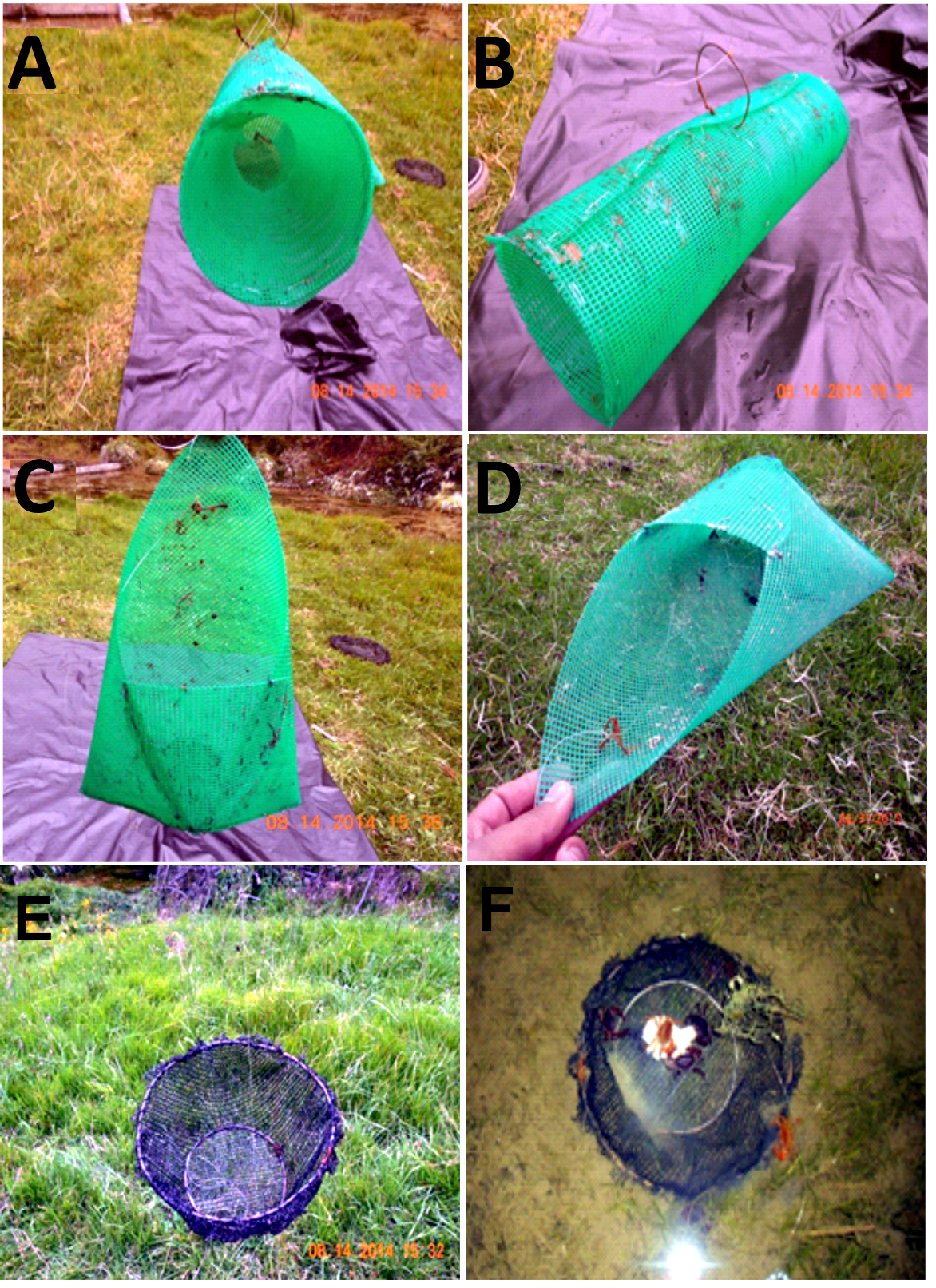 Figura 1. Trampas diseñadas y llevadas a campo. A-B: Trampa de cilindro modificada; C-D: Trampa tipo mochila-Martin; E-F: Trampa tipo canasta.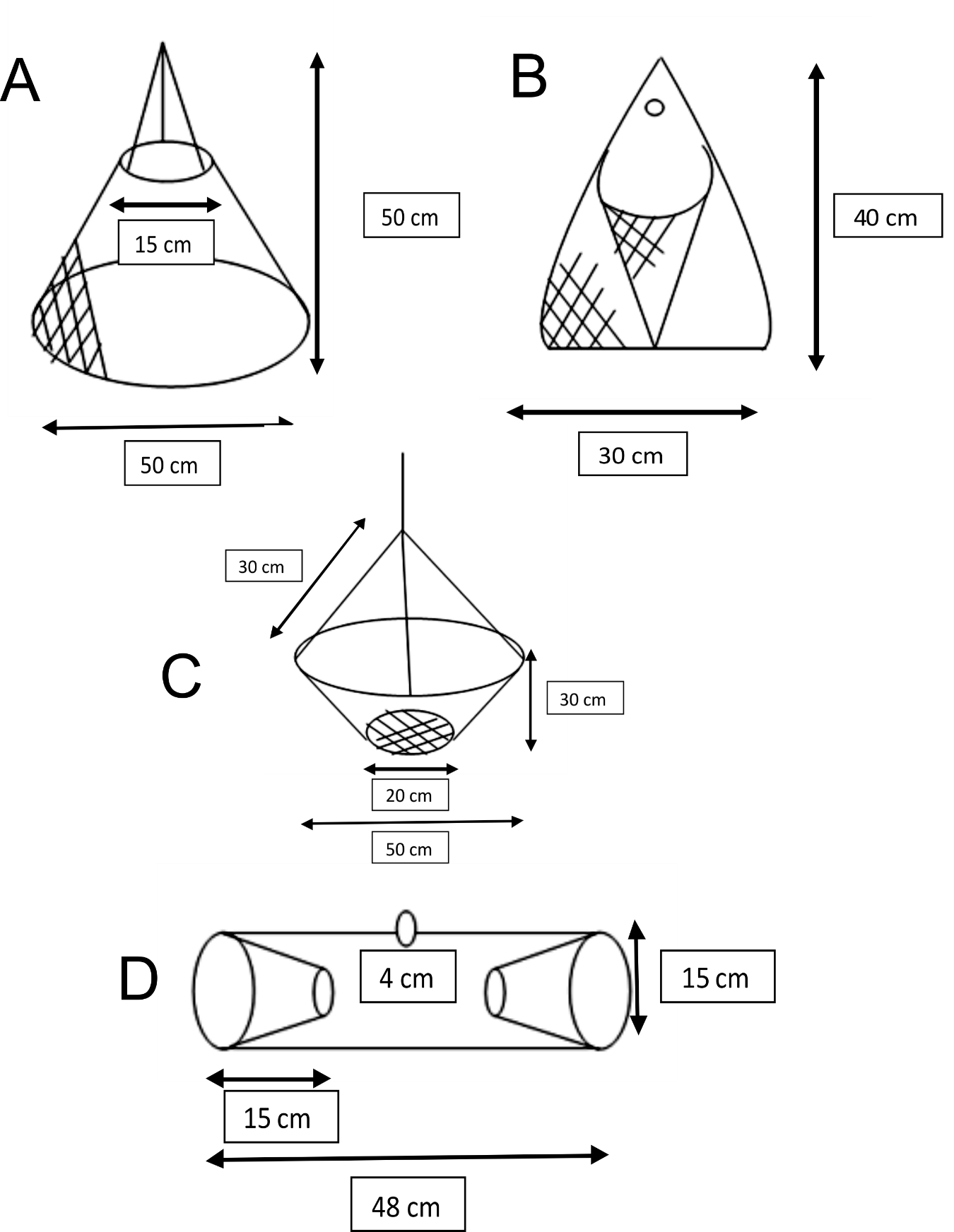 Figura 2. Esquema de las trampas diseñadas para la captura de decápodos, con sus respectivas dimensiones. A: Trampa tipo cono; B: Trampa tipo mochila-Martin; C: Trampa tipo canasta; D: Trampa de cilindro modificada.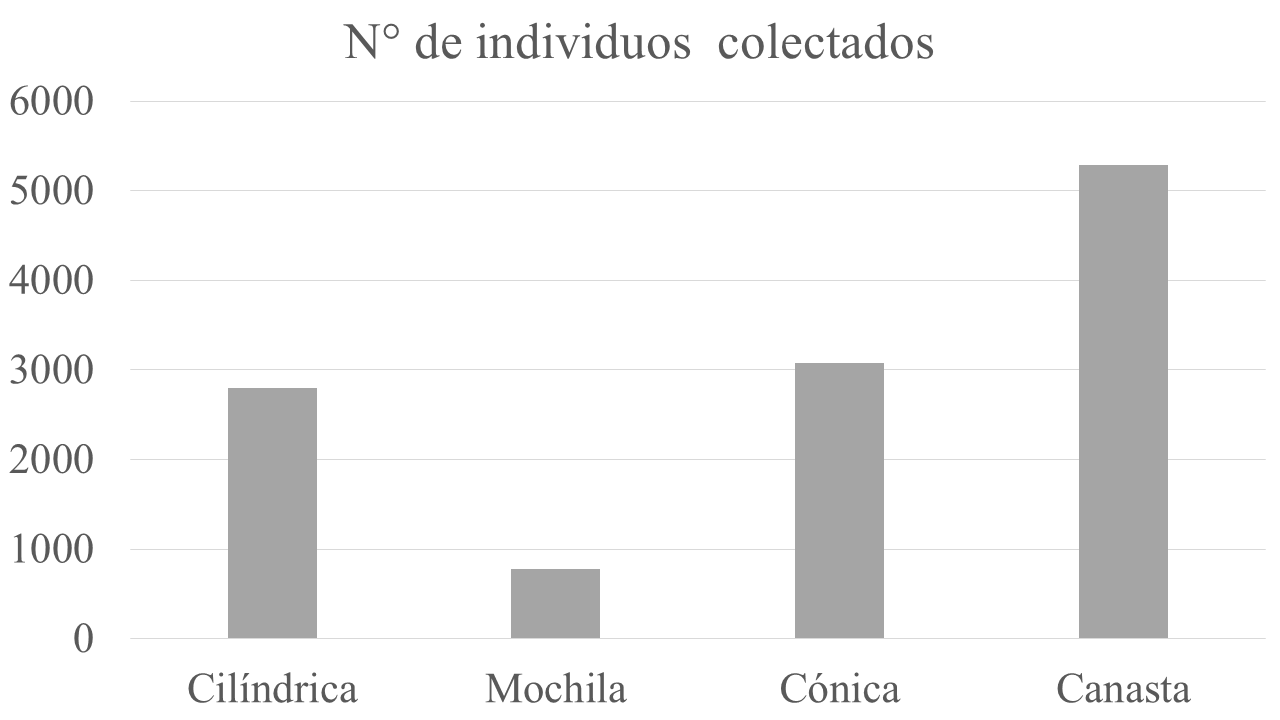 Figura 3. Número de individuos colectados por cada método o trampa evaluada. EJE Y: Tipo de trampa; EJE X: Número de individuos colectados.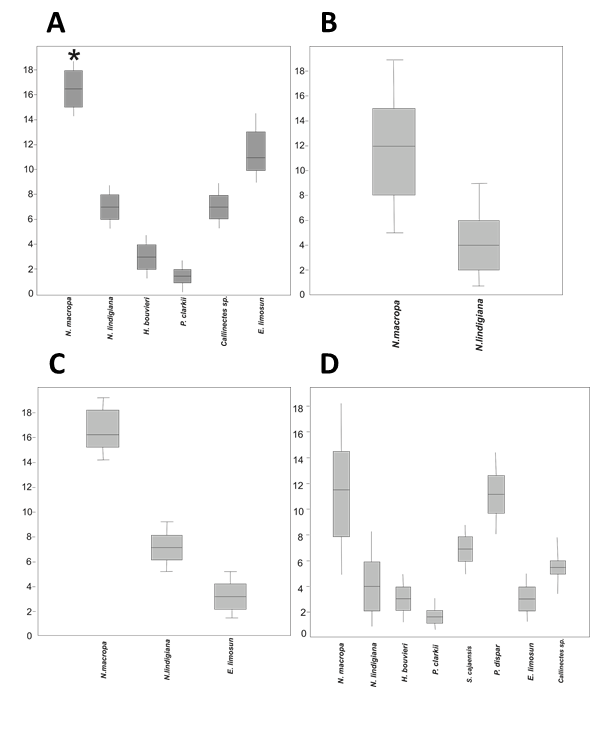 Figura 4. Efectividad de captura de cada trampa. A: Trampa cilindro modificada, B: Trampa tipo mochila-Martin, C: Trampa tipo cono, D: Trampa forma de canasta.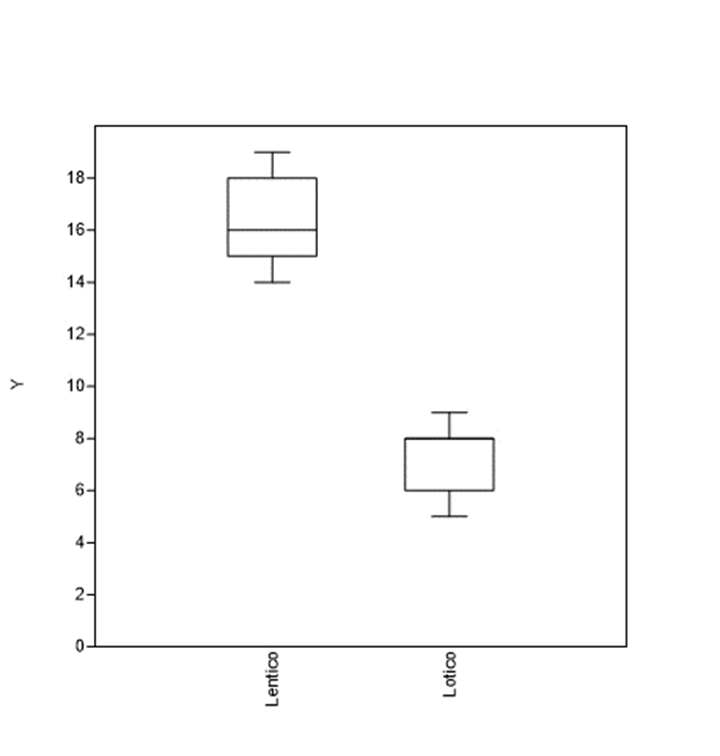 Figura 5. Efectividad según el tipo del cuerpo de agua (Lótico o lentico